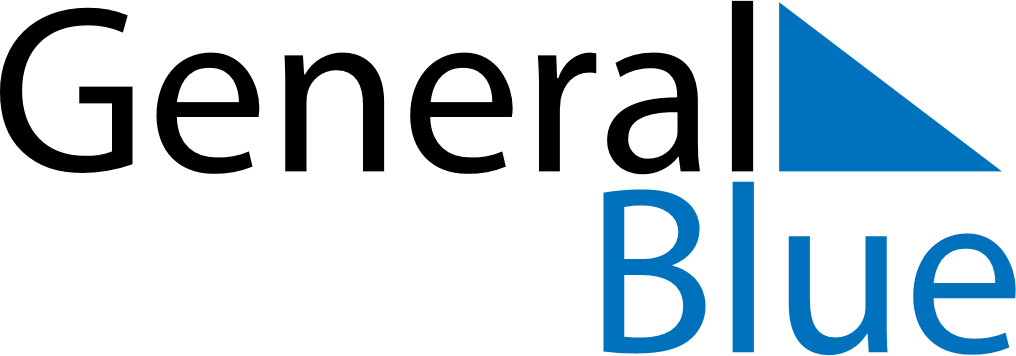 February 2024February 2024February 2024February 2024February 2024February 2024Mellunkylae, Uusimaa, FinlandMellunkylae, Uusimaa, FinlandMellunkylae, Uusimaa, FinlandMellunkylae, Uusimaa, FinlandMellunkylae, Uusimaa, FinlandMellunkylae, Uusimaa, FinlandSunday Monday Tuesday Wednesday Thursday Friday Saturday 1 2 3 Sunrise: 8:36 AM Sunset: 4:29 PM Daylight: 7 hours and 52 minutes. Sunrise: 8:34 AM Sunset: 4:31 PM Daylight: 7 hours and 57 minutes. Sunrise: 8:32 AM Sunset: 4:34 PM Daylight: 8 hours and 2 minutes. 4 5 6 7 8 9 10 Sunrise: 8:29 AM Sunset: 4:37 PM Daylight: 8 hours and 7 minutes. Sunrise: 8:27 AM Sunset: 4:39 PM Daylight: 8 hours and 12 minutes. Sunrise: 8:24 AM Sunset: 4:42 PM Daylight: 8 hours and 18 minutes. Sunrise: 8:22 AM Sunset: 4:45 PM Daylight: 8 hours and 23 minutes. Sunrise: 8:19 AM Sunset: 4:47 PM Daylight: 8 hours and 28 minutes. Sunrise: 8:16 AM Sunset: 4:50 PM Daylight: 8 hours and 33 minutes. Sunrise: 8:14 AM Sunset: 4:53 PM Daylight: 8 hours and 38 minutes. 11 12 13 14 15 16 17 Sunrise: 8:11 AM Sunset: 4:55 PM Daylight: 8 hours and 44 minutes. Sunrise: 8:09 AM Sunset: 4:58 PM Daylight: 8 hours and 49 minutes. Sunrise: 8:06 AM Sunset: 5:01 PM Daylight: 8 hours and 54 minutes. Sunrise: 8:03 AM Sunset: 5:03 PM Daylight: 9 hours and 0 minutes. Sunrise: 8:00 AM Sunset: 5:06 PM Daylight: 9 hours and 5 minutes. Sunrise: 7:58 AM Sunset: 5:09 PM Daylight: 9 hours and 11 minutes. Sunrise: 7:55 AM Sunset: 5:11 PM Daylight: 9 hours and 16 minutes. 18 19 20 21 22 23 24 Sunrise: 7:52 AM Sunset: 5:14 PM Daylight: 9 hours and 21 minutes. Sunrise: 7:49 AM Sunset: 5:17 PM Daylight: 9 hours and 27 minutes. Sunrise: 7:47 AM Sunset: 5:19 PM Daylight: 9 hours and 32 minutes. Sunrise: 7:44 AM Sunset: 5:22 PM Daylight: 9 hours and 38 minutes. Sunrise: 7:41 AM Sunset: 5:25 PM Daylight: 9 hours and 43 minutes. Sunrise: 7:38 AM Sunset: 5:27 PM Daylight: 9 hours and 49 minutes. Sunrise: 7:35 AM Sunset: 5:30 PM Daylight: 9 hours and 54 minutes. 25 26 27 28 29 Sunrise: 7:32 AM Sunset: 5:32 PM Daylight: 10 hours and 0 minutes. Sunrise: 7:29 AM Sunset: 5:35 PM Daylight: 10 hours and 5 minutes. Sunrise: 7:26 AM Sunset: 5:38 PM Daylight: 10 hours and 11 minutes. Sunrise: 7:23 AM Sunset: 5:40 PM Daylight: 10 hours and 16 minutes. Sunrise: 7:21 AM Sunset: 5:43 PM Daylight: 10 hours and 22 minutes. 